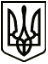 МЕНСЬКА МІСЬКА РАДАРОЗПОРЯДЖЕННЯ 11 липня 2022 року	м. Мена	№ 224Про надання одноразової грошової матеріальної допомогиРозглянувши заяви громадян про надання одноразової грошової матеріальної допомоги Терещенко Василя Михайловича (м. Мена), Руденко Ніни Миколаївни (м. Мена), Хижняк Сергія Миколайовича (м. Мена), Буланової Надії Федорівни (смт. Макошине), Волкової Ольги Василівни (смт. Макошине), Лисиці Ані Миколаївни (с. Дягова), Хліб Валентини Григорівни (с. Осьмаки) та подані документи, враховуючи скрутне матеріальне становище заявників, відповідно до рішення 15 сесії Менської міської ради 8 скликання від 09 грудня 2021 року № 813 «Про затвердження Програми соціальної підтримки жителів Менської міської територіальної громади на 2022-2024 роки» зі змінами 17 сесії Менської міської ради 8 скликання від 27 травня 2022 року №194, беручи до уваги показники бюджету Менської міської територіальної громади на 2022 рік, на підставі протоколу комісії з надання матеріальної допомоги жителям Менської міської територіальної громади від 01 липня 2022 року, створеної розпорядженням міського голови від 02 лютого 2018 року № 33 зі змінами від 24 червня 2022 року № 196, керуючись статтею 42Закону України «Про місцеве самоврядування в Україні»:1. Надати одноразову грошову матеріальну допомогу громадянам:ТЕРЕЩЕНКУ Василю Михайловичу (м. Мена), в  сумі 4 000,00 грн.ХЛІБ Валентині Григорівні (с. Осьмаки),  в сумі 5 500,00 грн.БУЛАНОВІЙ Надії Федорівні (смт. Макошине), в сумі 5000,00 грн.2. 2.1. Враховуючи наявну можливість забезпечення ліками КНП «Менський центр ПМСД» та засобами гігієни КУ «Менський міський центр соціальних служб» відмовити Терещенку В.М., щодо звернення № 133 від 23.02.2022 р. у наданні одноразової грошової матеріальної допомоги.2.2. Комунальному некомерційному підприємству «Менський центр первинної медико-санітарної допомоги» Менської міської ради забезпечити контроль за видачею ліків для Терещенка Дениса Васильовича. Комунальній установі «Менський міський центр соціальних служб» Менської міської ради здійснювати регулярне забезпечення засобами гігієни Терещенко Дениса Васильовича.3. Відмовити Руденко  Ніні Миколаївні (м. Мена), Хижняку Сергію Миколайовичу (м. Мена), Волковій Ользі Василівні (смт. Макошине), Лисиці Ані Миколаївні (с. Дягова) у наданні одноразової грошової матеріальної допомоги у зв'язку з наданням неповного пакету документів.4. Надання допомоги здійснити шляхом перерахування коштів в установленому порядку з урахуванням утриманих податків і зборів.5. Контроль за виконанням розпорядження покласти на начальника відділу бухгалтерського обліку та звітності, головного бухгалтера Менської міської ради Ємець Т.О.Секретар  ради                                                           Юрій СТАЛЬНИЧЕНКО